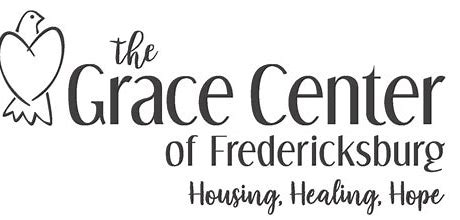 EMPLOYMENT APPLICATION
This application can be e-mailed to info@thegracecenterfbg.org.TO THE APPLICANT….Your application will be reviewed in detail.  The decision on which applicants will be interviewed will be based on the information you give us within the format given herein. Our policy is to provide equal employment to all qualified persons without regard to race, creed, color, religious belief, sex, sexual orientation, age, national origin, ancestry, physical or mental disability or veteran status.PERSONAL INFORMATION:Name:  ___________________________________________________________________________________Complete Home Address, City, and Zip: _________________________________________________________Day Phone:  ______________________________		Evening Phone: ________________________Email Address:  ____________________________________________________________________________Social Security Number: _____________________________________________________________________Are you a  citizen or authorized by INS to work?  (Documentation will be required)   (   )  Yes   (   ) NoHave you ever been convicted of a felony?  (This will not necessarily affect your application)(   )  Yes   (   ) NoIf yes, please explain:  _________________________________________________________________________________________________________________________________________________________________________________________________________________________________________________________________________________Are you bi-lingual?  (   ) Yes   (   ) NoIn what language/languages?  __________________________________________________________________EMPLOYMENT DESIRED:Position applying for: ________________________________________________________________________Have you ever applied for employment here?   (   )  Yes   (   ) NoWhen? _______________________________	What position? _____________________________________Have you ever been employed by this agency?   (   )  Yes   (   ) NoWhen? ________________________	What position? _________________________________________Are you presently employed?   (   )  Yes   (   ) NoMay we contact your present employer?   (   )  Yes   (   ) NoContact Name: __________________________		Position:_________________________________Contact Telephone Number: _______________________________________________________________Are you willing to travel?   (   )  Yes   (   ) NoDo you have an automobile?   (   )  Yes   (   ) NoDriver’s License Number: ________________________________________________________________Can you provide proof of auto insurance?   (   )  Yes   (   ) NoDate you can begin employment: __________________________________________________________EDUCATION:High School____________________________ 		Location_________________________________Graduate?   (   )  Yes   (   ) No                                     	GED?   (   )  Yes   (   ) NoCollege                                                       Location                               		Degree Obtained/ Major                          _________________________    	__________________________    	________________________________________________    	__________________________    	_______________________   _________________________    	__________________________    	________________________________________________    	__________________________    	_______________________   _________________________    	__________________________    	_______________________   Please list any scholastic honors received and offices held in school: _________________________________________________________________________________________________________________________________________________________________________________________________________________________________________________________________________________Are you planning to continue your studies?   (   )  Yes   (   ) NoIf yes, where and what courses of study? _______________________________________________________________________________________________________________________________________________________________________________________________________________________________________________________________________________________________________________________________________________________________________________________________________________________________________________________________________WORK EXPERIENCE:Please list employment for the last five-(5) years starting with most recent employment.Agency Name___________________________________	Employed From ________To_________Address_____________________________________________________________________________________Position/Title________________________________________________________________________________Responsibilities____________________________________________________________________________________________________________________________________________________________________________________________________________________________________________________________________Reason for leaving _______________________________________________________________________________________________________________________________________________________________________Agency Name___________________________________	Employed From ________To_________Address_____________________________________________________________________________________Position/Title________________________________________________________________________________Responsibilities____________________________________________________________________________________________________________________________________________________________________________________________________________________________________________________________________Reason for leaving _______________________________________________________________________________________________________________________________________________________________________Agency Name___________________________________	Employed From ________To_________Address_____________________________________________________________________________________Position/Title________________________________________________________________________________Responsibilities____________________________________________________________________________________________________________________________________________________________________________________________________________________________________________________________________Reason for leaving _______________________________________________________________________________________________________________________________________________________________________Agency Name___________________________________	Employed From ________To_________Address_____________________________________________________________________________________Position/Title________________________________________________________________________________Responsibilities____________________________________________________________________________________________________________________________________________________________________________________________________________________________________________________________________Reason for leaving _______________________________________________________________________________________________________________________________________________________________________Agency Name___________________________________	Employed From ________To_________Address_____________________________________________________________________________________Position/Title________________________________________________________________________________Responsibilities____________________________________________________________________________________________________________________________________________________________________________________________________________________________________________________________________Reason for leaving _______________________________________________________________________________________________________________________________________________________________________(Attach an additional sheet if needed)REFERENCES:List three references (two of whom must be former employers), not related to you, whom you have known more than one year.Name:  ___________________________________________________	Phone:  _____________________Address___________________________________________________	Years Known:  _______________Name:  ___________________________________________________	Phone:  _____________________Address___________________________________________________	Years Known:  _______________Name:  ___________________________________________________	Phone:  _____________________Address___________________________________________________	Years Known:  _______________Please list your anticipated rate of compensation for this position: $____________________ (applications without this information will not be considered)Thank you for your time and careful consideration in completing this application.  Please be assured that we will also take time and careful thought in our consideration.PLEASE READ BEFORE SIGNING:I acknowledge the importance of telling the truth on this application and any associated documents (herein “application”).  I affirm that all of the information provided by me on this application is true to the best of my knowledge.  The information is also not intended to mislead Grace Center of Fredericksburg, Inc. in any way about my qualifications or background.  If I have omitted any information or provided information that is false or misleading, my application will be rejected, and I will not be eligible for employment.  In addition, if it is later learned that any information on this application is false or misleading, that I may be subject to discipline up to and including immediate discharge.I authorize my previous employers, schools, or persons listed as a reference to give any information regarding employment or educational record.  I agree that this agency and my previous employers will not be held liable in any respect if a job offer is not extended, or is withdrawn, or employment is terminated because of false statements, omissions, or answers made by myself on this application.  In the event of any employment with this agency, I will comply with all rules and regulations set by the agency in any communication distributed to the employee.I understand that employment with the Grace Center of Fredericksburg is “at will” which means that either this agency, or I may terminate the employment relationship at any time, with or without prior notice.  A three month probationary period will be in effect.Applicant Signature:  __________________________________________  Date:  ______________________